МОСКОВСКАЯ ОБЛАСТНАЯ ДУМА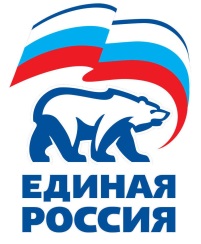 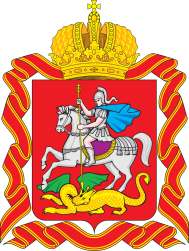              ФРАКЦИЯ  «ЕДИНАЯ РОССИЯ» ОТЧЕТ ДЕПУТАТА ДЕНИСКО Д.В. – ЧЛЕНА ФРАКЦИИ «ЕДИНАЯ РОССИЯ» В МОСКОВСКОЙ ОБЛАСТНОЙ  ДУМЕ О ДЕПУТАТСКОЙ ДЕЯТЕЛЬНОСТИ В 2019 ГОДУЯнварь 2020 годаУВАЖАЕМЫЕ ИЗБИРАТЕЛИ!Представляю вам отчет о своей деятельности депутата Московской областной Думы в 2019 году.2019 год был непростым годом для всего мира, для нашей страны и Московской области в частности.Борьба с международным терроризмом в Сирии, усиление политического и экономического давления на Россию, низкие цены на энергоресурсы и введенные против нас санкции – все это повлияло на развитие страны и области, на условия принятия многих важных решений и законов.Но прошедший год показал, что мы на верном пути, что страна способна успешно развиваться вопреки всем негативным предсказаниям и прогнозам.  Убедительная победа нашей Партии на прошедших 8 сентября выборах  – подтверждение тому, что народ поддерживает курс, заданный Президентом Путиным и доверяет «Единой России» проводить его в жизнь.Хочу напомнить, что в Подмосковье в 2019 году были избраны новые Советы депутатов в 31 городском округе (из 64), в результате которых Партия получила 59 процентов от общего числа мандатов.Даже в условиях возросшей политической конкуренции, обильного информационного негатива в адрес Партии, ее лидеров, «ЕДИНАЯ РОССИЯ», по-прежнему, остаётся ведущей политической силой.Полученные «ЕДИНОЙ РОССИЕЙ» результаты, придают нам новые силы и уверенность в правильности проводимых преобразований.Пользуясь случаем, хочу еще раз горячо поблагодарить всех, кто поддержал на этих выборах нашу Партию.УВАЖАЕМЫЕ ДРУЗЬЯ!Позвольте кратко проинформировать о работе фракции «ЕДИНАЯ РОССИЯ» в областном парламенте.Из 50 думских депутатов в состав фракции входят 38 «единороссов». В этом числе: Председатель Думы, два первых заместителя Председателя, десять из двенадцати – председателей Комитетов.В наших рядах Герой России Лариса Лазутина, кавалер пяти государственных орденов – Владимир Вшивцев. Еще 10 депутатов фракции так же имеют государственные награды, 11 депутатов –  Почетные звания РФ и Подмосковья, 8 депутатов – кандидаты и доктора наук, четверо – Заслуженные мастера спорта РФ. Среди моих коллег – директора предприятий и учреждений, педагоги и врачи, предприниматели и руководители общественных организаций.Все депутаты фракции обладают обширными профессиональными знаниями и опытом работы.Считаю, что стабильное и поступательное развитие Подмосковья – это прямой результат системной работы всех ветвей власти, в том числе и депутатов областной Думы. Не смотря на все трудности в экономике, Подмосковье остается в числе регионов-лидеров по важнейшим показателям социально-экономического развития. Принятые Правительством, областной Думой меры позволили Московской области успешно адаптироваться к изменившейся экономической конъюнктуре, что позволяет обеспечивать рост экономики.На протяжении последних лет Московская область уверенно входит в тройку самых благополучных по уровню и качеству жизни российских регионов. А по многим показателям – мы на лидирующих позициях.Так, по итогам 2019 года - СЕМЬ городов Подмосковья вошли в десятку лучших российских городов в рейтинге привлекательности, комфорта и качества жизни.Ежегодно в Подмосковье благоустраивается не менее 10% дворовых территорий, а их более 13 тысяч. В 2018 году благоустроено 1440 дворов, в 2019 году благоустроено 1308.Программа капремонта домов Подмосковья является самой большой в России – в нее включено более 44 тысячи многоквартирных домов. За пять прошедших лет было отремонтировано более 11,2 тысячи многоквартирных домов, за счет чего были улучшены жилищные условия свыше 1,7 миллиона жителей региона. За этот период было также заменено более 9,5 тысячи лифтов.Депутаты-единороссы Московской областной Думы держат на контроле все этапы выполнения этой программы. Вместе со своими помощниками, местными депутатами и общественными активистами мы проверяем ход ремонта и качество выполненных работ.То же самое касается и объектов социальной инфраструктуры. Строительство и ремонт школ, детских садов, поликлиник и спортивных центров – все под нашим постоянным контролем. Многие их этих объектов входят в число Национальных проектов, на реализацию которых в 2019 году выделено более 135 млрд. рублей. Сегодня Подмосковье входит в число лидеров по реализации нацпроектов.НЕСКОЛЬКО СЛОВ ОБ ЭКОНОМИЧЕСКОМ РАЗВИТИИ ПОДМОСКОВЬЯ. Экономика Московской области занимает 2 место в стране по приросту валового регионального продукта.Объем промышленного производства в Подмосковье в 2019 году вырос на 12,3%Московская область занимает первое место в стране по экспорту молочной продукции – регион экспортирует на 100 млн. долларов.Подмосковье занимает 2 место в России в 2019 году по производству сыра и сырных продуктов.В Национальном рейтинге состояния инвестиционного климата Московской области удалось подняться с 22 строчки в 2015 году до 7 места в 2019 году.Несомненно, в этих достижениях региона немалая заслуга и депутатов Московской областной Думы.1.	Например, мы продлили до 2023 года налоговые льготы для организаций, занимающихся выставками и строительством дорог. 2.	Был принят Закон Московской области «Об инвестиционном налоговом вычете в Московской области», который позволяет единовременно уменьшить налог на прибыль организации на сумму инвестиций в основные средства, в том числе машины, оборудование, инвентарь, транспортные средства.3.	Депутаты продлили мораторий на размещение сельскохозяйственных и сельскохозяйственных кооперативных рынков исключительно в капитальных строениях с 1 января 2020 года до 1 января 2025 года. Продление моратория направлено на поддержку малого и среднего бизнеса, а также подмосковных товаропроизводителей.Всего, в 2019 году проведено 32 заседания Думы, рассмотрено более 700 вопросов, принят 291 Закон.Мы внесли на рассмотрение Госдумы 4 законодательные инициативы. В Совет законодателей РФ в этом году для предварительного рассмотрения было направлено 17 проектов законодательных инициатив Думы. Половину из них рекомендовано внести в Госдуму. Это хороший результат. Наиболее важные законы, которые были приняты Думой, в первую очередь направлены на решение реальных проблем жителей Московской области.Отдельно хочу сказать о самом важном законе, принятом Думой - Законе о бюджете Подмосковья на 2020 год.Бюджет 2020 года сохранил безусловную приоритетность социальной сферы, что позволит обеспечить в полном объеме выполнение всех принятых нами обязательств и реализацию наказов избирателей.Расходная часть бюджета 2020 года составит 673 млрд. рублей. По сравнению с 2019 годом расходы увеличены на 9,1 млрд. рублей на меры социальной поддержки, социальное обслуживание и содействие занятости.Основными направлениями расходов бюджета остаются – образование, здравоохранение, развитие дорожно-транспортного комплекса, соцзащита, строительство объектов социальной инфраструктуры и др. Например, на подпрограмму «Доступная среда» выделят 229,5 млн. рублей. Также в 2020 году планируется приобрести почти 15 тысяч путевок  для детей, находящихся в трудной жизненной ситуации и детей-инвалидов.Здесь хочу отметить, что по реализации федеральной программы «Доступная среда» Подмосковье вышло в лидеры по количеству адаптированных объектов. Из 7 тысяч социально значимых объектов под доступную среду адаптировано около 65%. За 3 года в области создано 24 реабилитационных миницентра для инвалидов, которые находятся в шаговой доступности.В 2020 году вводится новая мера социальной поддержки – ежемесячная денежная выплата на обеспечение полноценным питанием беременных женщин, кормящих матерей, а также детей в возрасте до трёх лет. На это предусмотрено 2,2 млрд. рублей. Благодаря внесённым депутатами Мособлдумы поправкам в Закон «О мерах социальной поддержки семьи и детей в Московской области», с 1 сентября 2019 года в Московской области родители получают подарочные наборы для новорожденных. Среди 53 предметов – самое необходимое для первых месяцев жизни ребенка и для мамы. Кому такой набор не нужен – предусмотрена компенсация.Также, с 1 сентября в подмосковных роддомах выдают полный пакет документов на ребенка - свидетельство о рождении, справка на получение единовременного пособия, временный страховой полис ОМС, ИНН, а также прикрепление к поликлинике и постановка на очередь в детский сад.Другой социально значимый закон, принятый Мособлдумой в 2019 году касается первоклассников. В соответствии с Законом, первоклассники Подмосковья стали получать подарочные наборы со школьными принадлежностями.Получить набор смогут семьи, в которых доход на одного человека не превышает величину прожиточного минимума – 14 тыс. рублей. Стоимость подарка в 2019 году составит 2,6 тысячи рублей. Комплект включает в себя ранец с эргономичной спинкой, а также все необходимое для первых недель обучения: подставка для книг, тетрадки, пенал, ручки, карандаши, альбом, акварельные краски, кисточки, наборы пластилина и цветной бумаги. В 2019 году подарочные наборы получили порядка 8 тысяч первоклассников.Здесь хочу отметить, что партия «Единая Россия» уже девятый год подряд проводит акцию «Собери ребенка в школу» и депутаты Мособлдумы активно принимают в ней участие. В этом году в Подмосковье мы уже помогли более 2,5 тыс. ребят собраться в школу – приобрести необходимую одежду и школьные принадлежности.Еще одно важное изменение мы внесли в Закон, который предоставляет право на бесплатный проезд в общественном транспорте Москвы ещё четырём льготным категориям граждан.Так, жители Подмосковья, которые уже имеют право ездить бесплатно на железнодорожном транспорте пригородного сообщения, теперь смогут безвозмездно пользоваться ещё и московским метро, линиями МЦК и МЦД. Также закон предоставит право на бесплатный проезд на ж\д транспорте пригородного сообщения детям в возрасте от 5 до 7 лет, имеющим место жительство в Московской области - их порядка 250 тыс. человек. Всего бесплатным проездом на транспорте Москвы смогут воспользоваться ещё 486 тысяч человек, на ж/д транспорте - дополнительно 250 тысяч. Закон действительно очень нужный и социально ориентированный. Для нас важно создавать комфортные условия для жителей Подмосковья - многие каждый день ездят в столицу на работу, а принятие этого закона финансово разгрузит семьи.Хочу напомнить, что в Подмосковье все перевозчики обязаны принимать к оплате карты «Стрелка» или давать возможность оплатить проезд банковской картой. Наша фракция «ЕДИНАЯ РОССИЯ» провела в Думе круглый стол, на котором потребовала навести порядок в этой сфере и обязать все компании-перевозчики информировать пассажиров об их правах и принимать безналичную оплату проезда.Депутаты нашей фракции не раз становились инициаторами и участниками многих социально-важных проектов в Московской области.Один из них – «Добрая комната». Цель проекта – создание в детских лечебных учреждениях игровых комнат для детей, проходящих лечение или, пришедших за медицинской помощью вместе с родителями. По проекту игровые комнаты будут созданы в 51 городском округе в 45-ти больницах и 12-ти  поликлиниках.В преддверии празднования 75-й годовщины Великой Победы проходит Патриотическая акция «ПОМНИМ!».Надо ли говорить, насколько она сегодня важна для каждого жителя страны и Подмосковья.В рамках акции планируются проведение во всех муниципальных образованиях историко-патриотических мероприятий, помощи ветеранам Великой Отечественной войны, приведение в порядок памятников и обелисков (в Подмосковье – более 3 тысяч), тематические уроки и другое.При общественных приемных Партии на местах сегодня активно проводятся мероприятия акции «ДЕСАНТ ДОБРА», главная задача которого - оказание точечной помощи нуждающимся там, где государственный механизм дал сбой.Сегодня для нас важно - живое общение с людьми, реальные дела, облегчающие жизнь людей, отвечающие на их нужды и запросы. Об этом не раз говорилось на Съезде «ЕДИНОЙ РОССИИ», и мы, депутаты Московской областной Думы, вместе с Губернатором и Правительством Подмосковья, воплощаем этот принцип в жизнь.Сегодня во всех городских округах в Московской области созданы или формируются ЦЕНТРЫ УПРАВЛЕНИЯ РЕГИОНОМ.Основной задачей муниципальных Центров – это оперативное решение проблем жителей и мониторинг социально-экономической ситуации в муниципалитете.Депутаты фракции областной Думы уже посетили Центр в здании Дома Правительства и работающие муниципальные Центры, изучили порядок поступления информации от жителей и главное, - насколько оперативно и качественно решаются проблемные вопросы на местном уровне.Хочу отметить, что ни одна жалоба от наших граждан не остаётся без внимания. На каждом заседании Правительства региона отмечается рейтинг городских округов по жалобам жителей на портале «ДОБРОДЕЛ». И эта система реально работает.Еще один проект, который работает с 1 октября 2019 года на территории Московской области - «АКТИВНОЕ ДОЛГОЛЕТИЕ В ПОДМОСКОВЬЕ».Предполагается, что он коснется 2 миллионов жителей. Это порядка 500 тысяч мужчин старше 60-ти лет и порядка 1,5 миллионов женщин в возрасте от 55-ти лет. Цель проекта - поддержание активного образа жизни и укрепления здоровья людей старшего поколения, а также увеличение к 2024 году средней продолжительности жизни населения до 67 лет. С этой целью, в каждом муниципальном образовании будут открыты бесплатные Клубы активного долголетия.Все эти проекты и акции проходят при самом активном участии депутатов нашей фракции «ЕДИНАЯ РОССИЯ» в Мособлдуме. Всего в 2019 году депутаты фракции приняли участие в проведении свыше 8 тыс. мероприятий.В их числе: участие в общественно-политических, культурных, образовательных, спортивных и иных массовых мероприятиях;контроль капитального ремонта и реконструкции объектов образования, здравоохранения, культуры и спорта;контроль ремонта подъездов МКД и благоустройства дворовых территорий;проведение личных приемов населения;и многое другое.В числе наших приоритетов – работа с НАЦИОНАЛЬНЫМИ ПРОЕКТАМИ.Всего на территории Подмосковья в адресных перечень включено               537 объектов национальных проектов.Наша основная задача, как депутатов, заключается не только в контроле хода работ, но и информировании граждан и вовлечении в этот процесс общественности. Эту работу мы будем продолжать проводить системно, в тесном контакте с Главами муниципальных образований и секретарями Местных отделений Партии.Хочу также отметить, что депутаты нашей фракции совместно с коллегами на местах, депутатами-единороссами провели более 6 тыс. мероприятий. Особенно активно эта работа велась в ходе муниципальных недель. В уходящем 2019 году их было 9.По работе профильного комитета МОД по вопросам транспортной инфраструктуры, связи и информатизации (далее – Комитет) в 2019 году.Деятельность Комитета осуществлялась в соответствии с Положением о Комитете, утвержденным постановлением МОД от 02.02.2012 № 9/5-П. В 2019 году Комитет осуществлял деятельность по следующим направлениям: Формирование политики и совершенствование законодательства;В сфере дорожной деятельности, транспорта, связи и информатизации;Участие в рассмотрении проекта бюджета Московской области в части, относящейся к ведению Комитета. В течение 2019 года Комитет внес на рассмотрение МОД 19 проектов правовых актов, в т.ч. 2 проекта закона Московской области и 6 проектов постановлений Московской областной Думы. Одиннадцать проектов законов, ответственным исполнителем по которым являлся Комитет. По результатам рассмотрения принято 13 законов МО и 6 постановлений МОД. Такие законы как – Закон МО №28/2019-ОЗ «О внесении изменений в Закон МО «Кодекс Московской области об административных правонарушениях»; закон МО № 236/2019-ОЗ «О внесении изменения в Закон Московской области «Об организации транспортного обслуживания населения на территории Московской области» внесены изменения, касающиеся вопроса осуществления регионального государственного контроля (надзора) за обеспечением доступности для инвалидов и других маломобильных групп населения объектов транспортной инфраструктуры и предоставляемых услуг. Законы МО, проекты которых внесены Губернатором МО : Законы МО № 29/2019-ОЗ «О внесении изменений в Закон МО «Об организации транспортного обслуживания населения на территории МО», №50/2019-ОЗ  «О внесении  изменений в Закон МО «О порядке перемещения задержанных транспортных средств на специализированную стоянку, их хранения, оплаты стоимости перемещения и хранения задержанных транспортных средств, их возврата», от 24.05.2019 №89/2019-ОЗ «О внесении изменений в Закон МО «О Правительстве Московской области», Закон МО №109/2019-ОЗ «Об организации дорожного движения в Московской области и о внесении изменения в Закон Московской области «О временных ограничениях или прекращении движения транспортных средств по автомобильным дорогам на территории Московской области» и др.Комитетом рассмотрено 93 обращения граждан, организаций, органов местного самоуправления муниципальных образований Московской области по вопросам дорожной деятельности, транспорта, связи и информатизации, а также по др. вопросам.Комитетом проведены мероприятия: Круглые столы - 5; рабочие группы -10; выздные и расширенные заседания Комитета -21; «Час Правительства Московской области» -3; «Час территориальных органов федеральных органов исполнительной власти -2. По итогам указанных мероприятий приняты решения о разработке проектов законов Московской области, 28 июня 2019 года в городском округе Люберцы проведено выездное заседание Комитета на тему: «Повышение качества транспортного обслуживания населения на территории городского округа Люберцы Московской области» по итогам мероприятия администрации г.о.Люберцы рекомендовано принять дополнительные меры по повышению качества транспортного обслуживания населения, в том числе в части увеличения пассажировместимости автобусов и увеличения количества рейсов, обеспечивающих транспортное обслуживание населения в новых микрорайонах массовой застройки на территории городского округа Люберцы.16 октября 2019 года в МОД проведен круглый стол на тему:  «Повышение качества транспортного обслуживания населения Московской области». По итогам мероприятия перевозчикам рекомендовано обеспечить информирование пассажиров о способах оплаты проезда путем установки информационных табличек в салоне транспортных средств. Принято решение о целесообразности разработки проектов законов Московской области об обязательном информировании пассажиров и о способах оплаты проезда и об установлении административной ответственности за неисполнение данной нормы.В 2020 году Комитет продолжит работу по совершенствованию законодательства в сфере автомобильных дорог, транспорта, связи и информатизации. Особое место Комитетом будет уделено решению проблем, обозначенных в Указе Президента Российской Федерации от 07.05.2018 №204 «О национальных целях и стратегических задачах развития Российской Федерации на период до 2024 года» и основных положений Послания Президента РФ Федеральному собранию РФ от 20.02.2019 года.Теперь о работе непосредственно в нашем городском округе.Уважаемые товарищи!Как Ваш депутат, одним из приоритетов работы в рамках своих полномочий считал задачу привлечения средств областного бюджета на развитие нашего городского округа. Хочу доложить, что в 2019 году городской округ Люберцы получил из областного бюджета  5976 млн. рублей, в том числе: ПРИВЕСТИ ПРИМЕРЫ В СВОЁМ ОКРУГЕна выравнивание бюджетной обеспеченности –  1021 млн. рублей; на содержание и ремонт автомобильных дорог –  147 млн. рублей; на строительство объектов общественной инфраструктуры - 162 млн. рублей; на реализацию программы формирование современной городской среды – 151 млн. рублей; на обустройство и установку детских и игровых площадок - 51 млн. рублей; на ремонт подъездов многоквартирных домов -  70 млн. рублей;что сделано по направлениям в 2019 году:В 2019 году в соответствии с законом Московской области от 20.12.2018 №225/2018-ОЗ «О дополнительных мероприятиях по развитию жилищно-коммунального хозяйства и социально-культурной сферы на 2019 год и плановый период 2020 и 2021 годов» предусмотрена реализация 30 млн. средств из областного бюджета в городском округе Люберцы.В том числе образование – 20 млн. 960 рублейБыли выполнены работы по приобретению и установке оконных блоков ПВХ в МОУ школа №10 - 400т.руб;  МОУ СОШ №14 – 200 т.руб.; МОУ СОШ №55 –    400 т.руб.; МОУ «Гимназия №56» -500 т.руб.;  МДОУ д/с №3 «Светлячок» -           500 т.руб.;  МДОУ д/с №48 «Росток» - 150 т. руб.; МДОУ №58 «Радость» -400 т.руб.Приобретены и установлены спортивные площадки с оборудованием: МОУ СОШ №8 – 1800 руб.; МОУ СОШ №25  - 1500 руб.;  МОУ СОШ №7 -1500  млн.руб.;  открытая площадка  в МОУ СОШ №7 -1500 млн. руб.;  МДОУ д/с №92 «Елочка»-  600 т.р.;  МДОУ д/с №50 «Дефектолог» -600 т.руб.; МДОУ д/с №28 «Совенок» - 850 т.руб.; МОУ школа -интернат IV вида -1 млн.руб.;  МДОУ д/с №93 «Семицветик» - 600 т.руб.; МДОУ д/с №95 «Родничок» - 700 т.руб.; приобретена и установлена спортивная площадка с оборудованием в МДОУ д/с № 94 – 600 т.руб.; Приобретена и установлена мебель в д/с 29 на 680 т.руб.Приобретены и установлены новые веранды в МДОУ д/с №49 «Василек» - 600 т.руб.; МДОУ д/с №1 «Солнышко» - 300 т.руб.; демонтированы старые веранды и приобретены и установлены новые в МДОУ №53 – 600 т.руб.; приобретены и установлены теневые навесы в МДОУ д/с №77 – 700 т.руб.; веранды и спортивная площадка в МДОУ д/с №59 -1300 млн. руб.; приобретена и установлена уличная площадка (сцена) в МУДО «Дворец детского (юношеского) творчества» -600 т.руб.Приобретено оборудование для станции юных техников – 500 т.руб.В Подмосковье большое внимание уделяется поддержке педагогов. Предоставляется социальная ипотека, главы заботятся, чтобы улучшить  жилищные условия. С 1 сентября благодаря решению Президента , помимо шести тысяч рублей за классное руководство, которые платила Московская область, добавлено еще пять тысяч рублей. Таким образом, 11 тысяч будет выплачиваться всем, кто руководит классом. В Московской области, досрочно с 1 сентября 2020 года будут кормить всех малышей с 1 по 4 классы, бесплатно. За это время еще раз нужно убедится, что качество питания соответствует сем необходимым  высоким нормам.Здравоохранение – 7 млн.040 рублейПриобретено медицинское оборудование  для поликлинического отделения №1 ГБУЗ «ЛРБ-1» (ЛОБ) – 650 т.руб.; приобретен видеоколоноскоп для «ЛРБ -2» (ЛОБ) - 2300 млн.руб; для центрального поликлинического отделения – авторефкератометр, автоклав паровой и аппарат для упаковки мединструмента – 470 т.руб.; приобретены принтеры и расходные материалы к ним - 300 т.руб.Для ГБУЗ «КВД» приобретены медицинские аппараты, камеры бактерицидные, кресла гинекологические, для ГБУЗ «Люберецкий противотуберкулезный диспансер»: электрокардиограф и облучатели-рецеркуляторы, весы медицинские; для «Московского областного центра материнства и детства» приобретено медицинское оборудование на 1700 млн. руб.Очередь на исследования сократилась. Сейчас оборудования больше – и важно, чтобы очереди на обследование у нас не было. Внедряются новые стандарты работы  поликлиник, продлены приемные часы врачей для удобства пациентов. Теперь жители могут обращаться к узким специалистам и в субботу. Но проблема в том, что у нас по-прежнему сохраняется дефицит узких специалистов: эндокринологов, неврологов, офтальмологов, лоров.  Как отметил в своем обращении в жителям Губернатор Московской области  А.Ю.Воробъев -  «общая задача в Подмосковье  вместе с главами продолжить находить лучших врачей и,  самое главное, обеспечивать их всеми необходимыми условиями, жильем, прежде всего. Наша задача – повышать доступность медицины. Проявлять внимание и заботу к просьбам людей. И, конечно, удовлетворять запросы самих медиков, огромная нагрузка ложится на их плечи.»  Социальная политика – 2 млн. рублей израсходовано на оказание материальной помощи гражданам, оказавшимся в трудной жизненной ситуации. По городу Люберцы получили материальную помощь 59 человек и 31 человек по городским поселениям Красково, Томилино, Октябрьский.В Московской области один из самых низких показателей бедности в стране – 7,3 % цифра небольшая. Но количество тех, кто нуждается в нашей помощи увеличивается ежегодно. В 2020 году задача  Министерства социального развития вместе с главами  выявить семьи с низким достатком и предложить для них адресную поддержку. Это может быть не только финансовая помощь, но и помощь в трудоустройстве, повышении квалификации, поиске и обретении новой специальности.В Подмосковье реализуется программа поддержки старшего поколения. Много ее никогда не бывает, но программа большая и областному бюджету обходится в серьезные ресурсы. Но это стоит того, целый комплекс льгот, компенсаций и выплат. Самые востребованные – это бесплатный проезд на общественном транспорте, компенсация или освобождение от платы за капремонт и вывоз мусора. Для одиноко проживающих пенсионеров старше 65 лет предлагается с  1 мая 2020 года ввести ежемесячную доплату в одну тысячу рублей. Не менее ценна забота и возможность вести активный образ жизни. Поэтому программа «Активное долголетие», которая стартовала  в  прошлом году, здесь и спорт, и творчество, и экскурсии и полезные сегодня курсы  компьютерной грамотности, просто общение.ТранспортВ 2022 году заработает МЦД-3, а в 2024 – МДЦ-4. Жители Люберец, Раменского. Реутова и др. городов смогут быстрее и дешевле добираться в Москву и обратно.   Знаковые проекты  2019 года – это Зенинское шоссе в Люберцах по которому выполнены основные мероприятия. Продолжается работа по реконструкции Октябрьского проспекта. В 2019 году осуществлялся депутатский контроль совместно с представителями администрации округа и местными депутатами по различным направлениям :контроль благоустройства дворовых территорий – 10 мероприятий;контроль  по ремонту подъездов многоквартирных домов –                            3 мероприятия и контроль капремонта  МКД – 4 мероприятия;контроль за исполнением национальных проектов – реконструкции Зенинского шоссе и контроль строительства пристройки на 200 мест к зданию МОУ Кадетская школа.ремонт муниципальных и региональных дорог;контроль за выполнением наказов избирателей – 7 мероприятий.          В 2019 году принимал участие:          в Международном экономическом форуме 06.06.2019,  в окружном образовательном форуме  «Курсом лидера» (16.02.2019), участие в областном форуме женского предпринимательства (31.10.2019), посетил Центр управления регионом – Красногорск (26.11.2019), участвовал в августовской конференции педагогической общественности (28.08.2019), провел встречи с членами молодежного парламента и представителями отделения «Молодая гвардия ЕР», встречи с представителями общественных и ветеранских организаций.        Вручены награды МОД,  в том числе юбилейные награды депутатам – членам фракции ЕР и активистам городского округа Люберцы в честь 25-летия МОД (02.12.2019).        Участвовал в праздничных мероприятиях мая (поздравление ветеранов ВОВ, возложение цветов к памятникам героев ВОВ, участие в акции «Свеча памяти» в Вечного огня в г.Люберцы.        Проведение  благотворительных акций – посещение больных детей в Московском областном центре охраны материнства и детства (передано детское питание малышам грудного возраста), в игровую детскую комнату приобретены игровые и комплекты для детского творчества.УВАЖАЕМЫЕ ТОВАРИЩИ!Важной составляющей депутатской работы является непосредственная работа с избирателями. В минувшем году я провел десятки встреч с жителями своего избирательного округа во дворах, в школах и на предприятиях. Все просьбы, жалобы и предложения жителей городского округа мной взяты на личный контроль на контроль и по ним ведется конкретная работа.Наиболее значимые наказы, затрагивающие большое количество людей и требующие значительных затрат, уже сегодня включены или ведется работа по их включению в действующие региональные государственные программы. Для решения иных вопросов используются средства, специально предназначенные для реализации наказов избирателей. УВАЖАЕМЫЕ ТОВАРИЩИ!В 2019 году я провел 11 (одиннадцать) личных приёмов населения.Приемы организовывались не только в моей приемной, но и в местном отделении партии «Единая Россия» в г.Люберцы. В ходе приемов поступило 211 обращений. Основные вопросы, задаваемые избирателями следующие: на первом месте предоставление мер социальной поддержки и оказание материальной помощи гражданам, оказавшимся в трудной жизненной ситуации – 50 процентов, на втором: организация работы отделения МосОблЕИРЦ в городском округе Люберцы и качество услуг, предоставляемых организациями ЖКХ – 21 процент, вопросы здравоохранения и обеспечения лекарствами 10 процентов, улучшение жилищных условий – 2 процента, транспортного обслуживания – 17 процентов.Все обращения были рассмотрены и в результате по большинству обращений, что составляет 96 процентов от всех обращений, удалось добиться положительных решений. Все заинтересованы, чтобы проблемы и вопросы решались быстро, а не откладывались в долгий ящик. В этом помогают современные цифровые технологии. Внедрение цифровых процессов в управление, как на муниципальном уровне, так и на региональном уровне. Каждый год имеет особое значение, свою особенность 2020 год  для всех жителей нашей страны особенный, знаковый, потому что это год 75-летия Победы в Великой Отечественной войне.Завершая свой доклад, хочу обозначить первоочередные проблемы, на которые мною совместно с органами местного самоуправления, коллегами по «Единой России» будет уделено особое внимание в 2020 году. В наших планах– 6 основных направлений работы.парламентский контроль за реализацией Национальных проектов;контроль выполнения государственных и муниципальных программ;активное участие в мероприятиях в рамках празднования 75-й годовщины Великой Победы;оказание помощи людям старшего возраста;работа с фракциями «Единая Россия» в местных Советах депутатов;взаимодействие с первичными отделениями Партии;работа с молодёжью.И конечно, главным вектором в нашей партийной работе станет качественная подготовка к предстоящей избирательной кампании 2021 года. К выборам мы должны подойти на пике своих сил и возможностей.УВАЖАЕМЫЕ ДРУЗЬЯ!В заключение, хочу выразить слова искренней благодарности за совместную работу Главе городского округа, Совету депутатов, руководителям предприятий и учреждений, средств массовой информации, общественных организаций и всем жителям за совместную плодотворную работу.